PROBLEMES1) M. Dupont a acheté dix-huit rouleaux de papier peint valant 13 € chacun et trois paquets de colle. Il a payé 243€. Quel est le prix d’un paquet de colle ? 2) Dans cette cantine, 11 tables de 12 enfants sont remplies à chaque service. Il y a trois services chaque jour et 165 enfants ne déjeunent pas à la cantine. Combien d’élèves cette école compte-t-elle ?3) La puce est incontestablement championne de saut : elle ne mesure que 1,5 mm mais peut sauter jusqu’à 44 cm en hauteur et 32 cm en longueur. Peut-elle atteindre un chat qui dort à 5,5 m d’elle en faisant 17 sauts ? Si non, à quelle distance du chat arrivera-t-elle ? 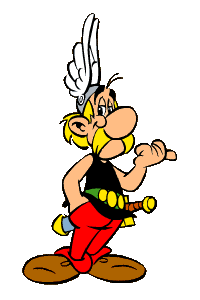 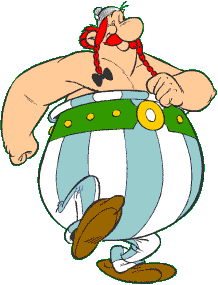 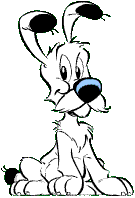 4) Astérix et Obélix, les deux héros de la célèbre bande dessinée, préparent à un grand banquet. Ils ont invité 113 amis ! Ils doivent faire des provisions et acheter ce qu’ils ne trouveront pas dans la forêt. Voici ce qu’ils doivent se procurer en plus des sangliers, des champignons et des fraises des bois qui ne leur coûteront rien. - trente-six tonneaux de cervoise à 17 sesterces par tonneau. - deux beaux poissons par personne, à 5 sesterces par poisson. Attention, il faut en compter 10 pour Obélix !  - deux galettes de blé noir par personnes. Chaque galette vaut 2 sesterces.                                                        Quelle sera leur dépense totale ?                                                        Quelle sera leur dépense totale ?